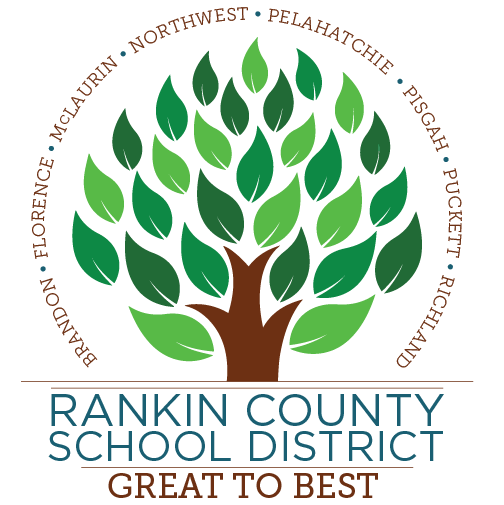 RANKIN COUNTY SCHOOL DISTRICTChild Find Request*If this is a school referral the Principal’s Checklist for MET Meeting Consideration must be attached. __________________________________________________                                    ____________________Principal signature                                                                                              DateStudent Name:DOB:DOB:Gender:RCSD School:MSIS #:MSIS #:Grade:Parent/Guardian’s Name:Parent/Guardian’s Name:Phone:Phone:Address:Address:Address:Address:Email:Email:Email:Email:Primary language spoken in the home:Primary language spoken in the home:Primary language spoken in the home:Primary language spoken in the home:Child’s Physician and Clinic Name:Child’s Physician and Clinic Name:Child’s Physician and Clinic Name:Child’s Physician and Clinic Name:Type of Request:     ☐  Parent        ☐  TST        ☐  504        ☐  Other ______________________________Special Education ruling (this includes Language/Speech)?   ☐  Yes    ☐  No     If yes, list area(s):  _______________________________Concerns/additional information